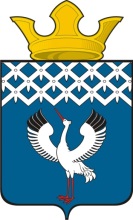 Российская ФедерацияСвердловская областьГлава Байкаловского сельского поселенияБайкаловского муниципального района Свердловской областиПОСТАНОВЛЕНИЕот 13.01.2022 года  № 7-пс. Байкалово«О назначении публичных слушаний по согласованию проекта планировки и проекта межевания территории для строительства линейного объекта: «Системы водоотведения в с. Байкалово»     В целях создания условий для устойчивого развития муниципального образования Байкаловского сельского поселения, руководствуясь Градостроительным кодексом Российской Федерации, Федеральным законом от 06.10.2003 № 131-ФЗ «Об общих принципах организации местного самоуправления в Российской Федерации» Уставом Байкаловского сельского поселения,ПОСТАНОВЛЯЮ1.  Назначить публичные слушания по согласованию проекта планировки и проекта межевания территории линейного объекта: «Системы водоотведения в с. Байкалово», на 17 часов 00 минут «15» февраля 2022года;2.  Создать Организационный комитет в следующем составе:  Лыжин Д.В. –  Глава Администрации  Байкаловского сельского поселения; Белоногов П.А.– Зам. главы Байкаловского сельского поселения; Гуляев А.П.- специалист 1 категории; Серков А.М. – начальник отдела архитектуры, строительства и охраны окружающей среды администрации Байкаловский муниципальный район; Намятов И.А. – специалист 1 категории отдела архитектуры и  градостроительной деятельности администрации Байкаловский муниципальный район; Белкин Р.А.-технический директор «Экохимпроект»; Минаева Н.Л.- главный инженер «Экохимпроект».3. Организационному комитету осуществить прием заявок, предложений и рекомендаций по выносимому проекту Постановления Главы муниципального образования Байкаловского сельского поселения до 16 часов 00 минут «14» февраля 2022 года по адресу: 623870, Свердловская область, Байкаловский район, с. Байкалово, ул. Революции, д. 21, кабинет № 2;4.  Опубликовать настоящее Постановление путем размещения его полного текста на официальном сайте Байкаловского сельского поселения: www.bsposelenie.ru и газете «Информационный Вестник Байкаловского сельского поселения».5.  Контроль исполнения настоящего Постановления возложить на специалиста 1 категории  администрации муниципального образования Байкаловского сельского поселения   Гуляева А.П..Глава Байкаловского сельского поселенияБайкаловского муниципального районаСвердловской области        		                                                           	Д.В. Лыжин